Муниципальное бюджетное общеобразовательное учреждениесредняя  школа №3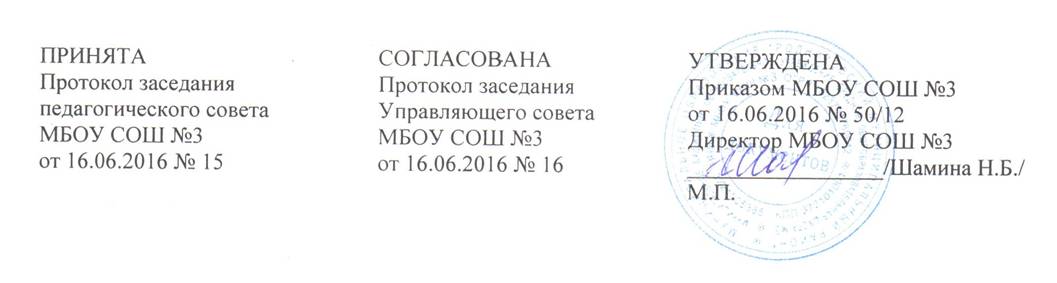 Рабочая программапо историидля 10-11 классов,базовый уровень (срок освоения – 2 года)Разработчик:учитель истории и обществознания МБОУ СШ №3Сипакова Татьяна Октябриновна,высшая квалификационная категорияРодники 2019Пояснительная запискаНормативные правовые документы, на основании которых разработана рабочая программаКонституция Российской Федерации (ст. 43-44);Федеральный закон №273-ФЗ от 29.12.2012 г. «Об образовании в Российской Федерации»; Федеральный компонент государственного стандарта общего образования, утвержденный Министерством образования Российской Федерации от 05.03.2004 №1089, в действующей редакции с изменениями, внесенными приказами Министерства образования и науки Российской Федерации от 3 июня 2008 г. № 164, от 31 августа 2009 г. № 320, от 19 октября 2009 г. № 427, от 10 ноября 2011 г. № 2643, от 24 января 2012 г. N 39 и от 31 января 2012 года № 69;Историко-культурный стандарт, утвержденный решением Президиума Российского исторического общества 30 октября 2013 г.;Федеральный базисный учебный план общеобразовательных учреждений Российской Федерации, утвержденный приказом Министерством образования Российской Федерации №1312 от 09.03.2004 в действующей редакции с изменениями, внесенными приказами Министерства образования и науки Российской Федерации  от 20.08.2008 № 241, от 30.08.2010 № 889, от 03.06.2011 № 1994, от 01.02.2012 № 74; Федеральный перечень учебников,  рекомендуемых  к использованию при реализации имеющих государственную аккредитацию   образовательных  программ начального общего, основного общего и среднего общего образования, утвержденный приказом Минобрнауки России 31 марта 2014 года № 353; Перечень учебного и компьютерного оборудования для оснащения общеобразовательных учреждений, рекомендованный  письмом Департамента государственной политики в образовании Минобрнауки России от 01.04.2005    №    03-417 «О Перечне учебного и компьютерного оборудования для оснащения  общеобразовательных учреждений»;Санитарно-эпидемиологические правила и нормативы СанПиН 2.4.2.2821-10 "Санитарно-эпидемиологические требования к условиям и организации обучения в общеобразовательных учреждениях", утвержденные Постановлением Главного государственного врача РФ от 29.12.2010 г. № 189; Порядок организации и осуществления образовательной деятельности по основным общеобразовательным программам - образовательным программам начального общего, основного общего и среднего общего образования, утвержденный приказом Минобрнауки России от 30.08. 2013 г. № 1015 в действующей редакции, с изменениями, внесенными приказом Минобрнауки РФ от 28.05.2014г. № 598;Региональный базисный учебный план, утвержденный Приказом Департамента образования Ивановской области от 31.05.2012 №988-0;Устав МБОУ СШ №3 в действующей редакции;Положение о структуре, порядке разработки, внесения изменений и утверждения рабочих программ учебных предметов, курсов, дисциплин (модулей) МБОУ СШ №3.Используемый учебно-методический комплект:10 класс- А.Н.Сахаров,: История России с древнейших времён до конца XVIIвека, учебник для 10 класса, М.; Русское слово. 2013- А.Н.Сахаров, А.Н. Боханов: История России, конец XVII-XIXвв., учебник для 10 класса, М.; Русское слово. 2013- В.И.Уколова. , А.В. Ревякин;  Всеобщая история. С древнейших времён до конца 19 века; М.. Просвещение, 201311 классЛевандовский А. А., Щетинов Ю. А. Россия в XX веке: Учеб. для 10-11 кл. общеобразовательных учреждений / А. А. Левандовский, Ю. А. Щетинов. -6-е изд. - М.: Просвещение, 2013.- Улунян А. А., Сергеев Е, Ю. Новейшая история зарубежных стран. — М.: Просвещение, 2013.Общая характеристика учебного предметаИсторическое образование на ступени среднего общего образования  способствует формированию систематизованных знаний об историческом прошлом, обогащению социального опыта учащихся при изучении и обсуждении исторически возникших форм человеческого взаимодействия. Ключевую роль играет развитие способности учащихся к пониманию исторической логики общественных процессов, специфики возникновения и развития различных мировоззренческих, ценностно-мотивационных, социальных систем. Тем самым, историческое образование приобретает особую роль в процессе самоидентификации подростка, осознания им себя как представителя исторически сложившегося гражданского, этнокультурного, конфессионального сообщества. Обеспечивается возможность критического восприятия учащимися окружающей социальной реальности, определения собственной позиции по отношению к различным явлениям общественной жизни, осознанного моделирования собственных действий в тех или иных ситуациях. Развивающий потенциал системы исторического образования на ступени среднего общего образования  связан с переходом от изучения фактов к их осмыслению и сравнительно-историческому анализу, а на этой основе – к развитию исторического мышления учащихся. Особое значение придается развитию навыков поиска информации, работы с ее различными типами, объяснения и оценивания исторических фактов и явлений, определению учащимися собственного отношения к наиболее значительным событиям и личностям истории России и всеобщей истории. Таким образом, критерий качества исторического образования в полной средней школе связан не с усвоением все большего количества информации и способностью воспроизводить изученный материал, а с овладением навыками анализа, объяснения, оценки исторических явлений, развитием их коммуникативной культуры учащихся.Особенностью курса истории, изучаемого на ступени среднего общего образования на базовом уровне, является его  общеобязательный статус, независимость от задач профилизации образования и организации довузовской подготовки учащихся. Изучение истории на базовом уровне направлено на более глубокое ознакомление учащихся с социокультурным опытом человечества, исторически сложившимися мировоззренческими системами, ролью России во всемирно-историческом процессе, формирование у учащихся способности понимать историческую обусловленность явлений и процессов современного мира. Тем самым, базовый уровень можно рассматривать как инвариантный компонент исторического образования на ступени среднего   общего образования, связанный с приоритетными воспитательными задачами учебного процесса.  Основные содержательные линии примерной программы базового уровня исторического образования на ступени среднего   общего образования реализуются в рамках двух курсов – «Истории России» и «Всеобщей истории». Предполагается их синхронно-параллельное изучение с возможностью интеграции некоторых тем из состава обоих курсов. Изучение каждого из этих курсов основывается на проблемно-хронологическом подходе с приоритетом учебного материала, связанного с воспитательными и развивающими задачами, важного с точки зрения социализации школьника, приобретения им общественно значимых знаний, умений, навыков.Цели и задачи, решаемые при реализации рабочей программы:Изучение истории на базовом уровне среднего   общего образования направлено на достижение следующих целей:- воспитание гражданственности, национальной идентичности, развитие мировоззренческих убеждений учащихся на основе осмысления ими исторически сложившихся культурных, религиозных, этно-национальных традиций, нравственных и социальных установок, идеологических доктрин;- развитие способности понимать историческую обусловленность явлений и процессов современного мира, определять собственную позицию по отношению к окружающей реальности, соотносить свои взгляды и принципы с исторически возникшими мировоззренческими системами;- освоение систематизированных знаний об истории человечества, формирование целостного представления о месте и роли России во всемирно-историческом процессе;- овладение умениями и навыками поиска, систематизации и комплексного анализа исторической информации;- формирование исторического мышления – способности рассматривать события и явления с точки зрения их исторической обусловленности, сопоставлять различные версии и оценки исторических событий и личностей, определять собственное отношение к дискуссионным проблемам прошлого и современности.Ценностные ориентиры содержания учебного предметаПринципиальными позициями, заложенными в программе, являются:многофакторный подход к истории, позволяющий показать учащимся всю сложность и многомерность истории, продемонстрировать одновременное действие различных факторов, приоритетное значение одного из них в тот или иной период, показ возможности альтернативного развития России в переломные моменты её истории;направленность содержания на развитие патриотических чувств учащихся, воспитание у них гражданских качеств, толерантности мышления;внимание к личностно-психологическим аспектам истории, которые проявляются прежде всего в раскрытии влияния исторических деятелей на ход исторического процесса;акцент на сравнение процессов, происходивших в истории России, с аналогичными явлениями в зарубежных странах, показ общеисторических тенденций и уникальной специфики в истории нашей страны;ориентация учащихся на самостоятельный поиск ответов на важные вопросы истории России, формирование собственной позиции при оценке ключевых исторических проблем.Курс истории обладает возможностями для формирования коммуникативных ценностей, основу которых составляют процесс общения, грамотная речь, а ценностные ориентации направлены на воспитание у учащихся:правильного использования терминологии;потребности вести диалог, выслушивать мнение оппонента, участвовать в дискуссии;способности открыто и аргументировано выражать и отстаивать свою точку зрения.Место предмета в учебном плане:Федеральный базисный учебный план для образовательных учреждений Российской Федерации отводит 140 часов для обязательного изучения учебного предмета «История» на этапе среднего   общего образования. В том числе:  в X и XI классах по 70 часов, из расчета 2 учебных часа в неделю.Рабочая программа  по истории рассчитана на 134   учебных часов на 2 года обучения - 10–11 класс,  из них:  10 класс - 68 учебных часов из расчета 2 учебных часа в неделю (34 учебных недели;11 класс - 66 учебных часов из расчета 2 учебных часа в неделю (33 учебных недели).Контрольные работы:10 класс: контрольное тестирование по теме «Россия в XVIII в.»,11 класс: 1. Тестирование по теме «Россия во второй половине XIX – начале XX вв.»,2. Тестирование по теме «Россия, СССР: развитие советского общества в 1920-1930-егг.»,3. Тестирование по теме «Вторая мировая война. Великая Отечественная война».Формы организации  образовательного процессаОсновной формой проведения занятий является урок.Технологии обученияВ основе организации обучения лежит системно-деятельностный подход, который реализуется через проблемно-диалогические технологии, технологии продуктивного чтения (формирования типа правильной читательской деятельности), информационные технологии, личностно-ориентированное обучение, технология оценивания учебных достижений,  проектные технологии, дифференцированное обучение, групповые технологии, технологии критического мышления, коммуникационные технологии. Виды и формы контроляВиды контроля: текущий, тематический контроль, итоговый и промежуточная аттестация.Формы контроля: устный опрос (индивидуальный и фронтальный), тест, самостоятельная работа,   практическая (лабораторная) работа, реферат (проект), презентация.Тематическое планирование предмета «История»   в 10 классе, 2 часа  в неделю.Содержание предмета «История»,обеспечивающее выполнение федерального компонентагосударственного стандарта и примерной программысреднего общего образования10 класс (базовый уровень)ВСЕОБЩАЯ ИСТОРИЯИстория как наука (1 ч)История в системе гуманитарных наук.  Проблема достоверности и  фальсификации исторических знаний. Основные концепции исторического развития человечества.Древнейшая стадия истории человечества (1 ч)Природное и социальное в человеке и человеческом сообществе первобытной эпохи. Неолитическая революция. Изменения в укладе жизни и формах социальных связей.Цивилизации Древнего мира и Средневековья  (10 ч)Традиционное общество: социальные связи, экономическая жизнь, политические отношения. Архаичные цивилизации Древности. Мифологическая картина мира. Античные цивилизации Средиземноморья. Формирование научной формы мышления в античном обществе.Формирование индо-буддийской, китайско-конфуцианской, иудео-христианской духовных традиций. Возникновение религиозной картины мира. Социальные нормы, духовные ценности, философская мысль в древнем обществе. Возникновение исламской цивилизации. Исламская духовная культура и философская мысль в эпоху Средневековья. Христианская средневековая цивилизация в Европе, ее региональные особенности и динамика развития. Православие и католицизм. Кризис европейского средневекового общества в XIV-XV вв. Новое время: эпоха модернизации (12 ч)Модернизация как процесс перехода от традиционного к индустриальному обществу. Великие географические открытия и начало европейской колониальной экспансии. Формирование нового пространственного восприятия мира. Изменение роли техногенных и экономических факторов общественного развития в ходе модернизации. Торговый и мануфактурный капитализм. Новации в образе жизни, характере мышления, ценностных ориентирах и социальных нормах в эпоху Возрождения и Реформации. От сословно-представительных монархий к абсолютизму. Изменение в идеологических и правовых основах государственности. Буржуазные революции XVII-XIX вв. Идеология Просвещения и конституционализм. Возникновение идейно-политических течений. Становление гражданского общества. Технический прогресс в XVIII – середине XIX вв. Промышленный переворот. Развитие капиталистических отношений и социальной структуры индустриального общества в XIX в. Различные модели перехода от традиционного к индустриальному обществу в европейских странах. Мировосприятие человека индустриального общества. Формирование классической научной картины мира. Особенности духовной жизни Нового времени. Традиционные общества Востока в условиях европейской колониальной экспансии. Эволюция системы международных отношений в конце XV – середине XIX вв.ИСТОРИЯ РОССИИИстория России – часть всемирной истории. (1 ч)Народы и древнейшие государства на территории России (1 ч)Переход от присваивающего хозяйства к производящему. Оседлое и кочевое хозяйство. Появление металлических орудий и их влияние на первобытное общество. Великое переселение народов. Праславяне. Восточнославянские племенные союзы и соседи. Занятия, общественный строй и верования восточных славян. (Вопрос о славянской прародине и происхождении славян. Расселение славян, их разделение на три ветви – восточные, западные и южные. Славянские общности Восточной Европы. Их соседи – балты и финно-угры. Хозяйство восточных славян, их общественный строй и политическая организация. Возникновение княжеской власти.)Русь в IX – начале XII вв.  (5 ч)Происхождение государственности у восточных славян. (Первые известия о Руси. Проблема образования Древнерусского государства. Очаги формирования государств на восточнославянской территории. Начало династии Рюриковичей).  Дань и подданство. Князья и дружина. ( Дань и полюдье. Первые русские князья: Олег, Игорь, Ольга, Святослав, Владимир). Вечевые порядки. Принятие христианства. (Принятие христианства и его значение. Византийское наследие на Руси.) Право на Руси. Категории населения. Княжеские усобицы.Христианская культура и языческие традиции. Контакты с культурами Запада и Востока. Влияние Византии. Культура Древней Руси как один из факторов образования древнерусской народности.Русские земли и княжества в XII – середине XV вв. (5 ч)Причины распада Древнерусского государства. (Формирование системы земель – самостоятельных государств. ) Крупнейшие земли и княжества. Монархии и республики.  (Новгородская боярская республика, Киевское, Владимиро-Суздальское, Галицко-Волынское княжества). (Земли, имевшие особый статус: Киевская и Новгородская). Русь и Степь. Идея единства Русской земли.Образование Монгольского государства. Монгольское нашествие. Включение русских земель в систему управления Монгольской империи. Золотая Орда. Роль монгольского завоевания в истории Руси. Экспансия с Запада. Борьба с крестоносной агрессией: итоги и значение. Русские земли в составе Великого княжества Литовского. (Возникновение Монгольской империи. Завоевания Чингисхана и его потомков. Походы Батыя на Восточную Европу. Образование Золотой Орды. Система зависимости русских земель от ордынских ханов.).Восстановление экономики русских земель. Формы землевладения и категории населения. Роль городов в объединительном процессе. Борьба за политическую гегемонию в Северо-Восточной Руси. (Борьба за великое княжение Владимирское. Противостояние Твери и Москвы. Усиление Московского княжества.)  Москва как центр объединения русских земель. Взаимосвязь процессов объединения русских земель и освобождения от ордынского владычества. Зарождение национального самосознания.Великое княжество Московское в системе международных отношений. Принятие Ордой ислама. Автокефалия Русской Православной Церкви. Культурное развитие русских земель и княжеств. Влияние внешних факторов на развитие русской культуры.Российское государство во второй половине XV-XVII вв.  (11ч)Завершение объединения русских земель и образование Российского государства. Свержение золотоордынского ига. (Ликвидация зависимости от Орды.)  «Москва – третий Рим». Роль церкви в государственном строительстве. Изменения в социальной структуре общества и формах феодального землевладения. Особенности образования централизованного государства в России. Рост международного авторитета Российского государства. Формирование русского, украинского и белорусского народов. Установление царской власти. Реформы середины XVI в. Создание органов сословно-представительной монархии. Опричнина. Закрепощение крестьян. Опричнина. Закрепощение крестьян. Учреждение патриаршества. Расширение государственной территории в XVI в.Смута. Пресечение правящей династии. (Пресечение царской династии Рюриковичей). Обострение социально-экономических противоречий. Борьба с Речью Посполитой и Швецией.Восстановление самодержавия. Первые Романовы. Рост территории государства. Юридическое оформление крепостного права. Новые явления в экономике: начало складывания всероссийского рынка, образование мануфактур. Церковный раскол. Старообрядчество. Социальные движения XVII в. (Социальные движения второй половины XVII в. Соляной и Медный бунты. Псковское восстание. Восстание Степана Разина. Церковный раскол.) Формирование национального самосознания. Развитие культуры народов России в XV – XVII вв. Усиление светских элементов в русской культуре XVII в.Россия в XVIII – середине XIX вв. (14 ч)Петровские преобразования. (Реорганизация армии: создание флота, рекрутские наборы, гвардия.) Провозглашение империи. Абсолютизм. Превращение дворянства в господствующее сословие. Сохранение крепостничества в условиях модернизации. Россия в период дворцовых переворотов. (Укрепление позиций дворянства).Упрочение сословного общества. Реформы государственной системы в первой половине XIX в.Особенности экономики России в XVIII – первой половине XIX в.: господство крепостного права и зарождение капиталистических отношений. Начало промышленного переворота. Русское Просвещение. Движение декабристов. (Тайные организации: программа и тактика. Восстание декабристов 14 декабря 1825 г.) .  Консерваторы. (Оформление официальной идеологии. Уваровская триада.) Славянофилы и западники. Русский утопический социализм. Превращение России в мировую державу в XVIII в. Отечественная война 1812 г. Имперская внешняя политика России. Крымская война.Культура народов России и ее связи с европейской и мировой культурой XVIII – первой половины XIX в.Россия во второй половине XIX – начале XX вв. (7 ч)Реформы 1860-х – 1870-х гг. Отмена крепостного права. (Отмена крепостного права и Великие Реформы 1860-1870-х гг.: первый шаг к гражданскому обществу.) Развитие капиталистических отношений в промышленности и сельском хозяйстве. Сохранение остатков крепостничества. Самодержавие, сословный строй и модернизационные процессы. Политика контрреформ. Духовная жизнь российского общества во второй половине XIX – начале XX в. Развитие системы образования, научные достижения российских ученых. Требования к уровню подготовки обучающихся10 классВ результате изучения истории на базовом уровне в 10 классе ученики должнызнать/пониматьосновные факты, процессы и явления, характеризующие целостность отечественной и всемирной истории;периодизацию всемирной и отечественной истории;современные версии и трактовки важнейших проблем отечественной и всемирной истории;историческую обусловленность современных общественных процессов;особенности исторического пути России, ее роль в мировом сообществе;уметьпроводить поиск исторической информации в источниках разного типа;критически анализировать источник исторической информации (характеризовать авторство источника, время, обстоятельства и цели его создания);анализировать историческую информацию, представленную в разных знаковых системах (текст, карта, таблица, схема, аудиовизуальный ряд);различать в исторической информации факты и мнения, исторические описания и исторические объяснения;устанавливать причинно-следственные связи между явлениями, пространственные и временные рамки изучаемых исторических  процессов и явлений;участвовать в дискуссиях по историческим проблемам, формулировать собственную позицию по обсуждаемым вопросам, используя для аргументации исторические сведения;представлять результаты изучения исторического материала в формах конспекта, реферата, рецензии;использовать приобретенные знания и умения в практической деятельности и повседневной жизни для:определения собственной позиции по отношению к явлениям современной жизни, исходя из их исторической обусловленности;использования навыков исторического анализа при критическом восприятии получаемой извне социальной информации;соотнесения своих действий и поступков окружающих с исторически возникшими формами социального поведения;осознания себя как представителя исторически сложившегося гражданского, этнокультурного, конфессионального сообщества, гражданина России,понимания взаимосвязи учебного предмета с особенностями профессий и профессиональной деятельности, в основе которых лежат знания по данному учебному предмету.    Общие учебные умения, навыки и способы деятельности, которыми овладеют выпускники в результате освоениясодержания предмета «История» (базовый уровень)В результате изучения предмета «История» (базовый уровень)   выпускник должен: знать/пониматьосновные факты, процессы и явления, характеризующие целостность отечественной и всемирной истории;периодизацию всемирной и отечественной истории;современные версии и трактовки важнейших проблем отечественной и всемирной истории;историческую обусловленность современных общественных процессов;особенности исторического пути России, ее роль в мировом сообществе;уметьпроводить поиск исторической информации в источниках разного типа;критически анализировать источник исторической информации (характеризовать авторство источника, время, обстоятельства и цели его создания);анализировать историческую информацию, представленную в разных знаковых системах (текст, карта, таблица, схема, аудиовизуальный ряд);различать в исторической информации факты и мнения, исторические описания и исторические объяснения;устанавливать причинно-следственные связи между явлениями, пространственные и временные рамки изучаемых исторических  процессов и явлений;участвовать в дискуссиях по историческим проблемам, формулировать собственную позицию по обсуждаемым вопросам, используя для аргументации исторические сведения;представлять результаты изучения исторического материала в формах конспекта, реферата, рецензии;использовать приобретенные знания и умения в практической деятельности и повседневной жизни для:определения собственной позиции по отношению к явлениям современной жизни, исходя из их исторической обусловленности;использования навыков исторического анализа при критическом восприятии получаемой извне социальной информации;соотнесения своих действий и поступков окружающих с исторически возникшими формами социального поведения;осознания себя как представителя исторически сложившегося гражданского, этнокультурного, конфессионального сообщества, гражданина России,понимания взаимосвязи учебного предмета с особенностями профессий и профессиональной деятельности, в основе которых лежат знания по данному учебному предмету.
Тематическое планирование предмета  «История»  в 11 классе2 часа  в неделю.Содержание предмета «История»,обеспечивающее выполнение федерального  компонента государственного стандарта и примерной программысреднего общего образования11 класс (базовый уровень)История как наука. (1 ч) Проблема  достоверности и фальсификации исторических знаний.От Новой к Новейшей истории:
пути развития индустриального общества (18 ч)Научно-технический прогресс в конце XIX – последней трети XX вв. Проблема периодизации НТР. Циклы экономического развития стран Запада в конце XIX – середине XX вв. От монополистического капитализма к смешанной экономике. Эволюция собственности, трудовых отношений и предпринимательства. Изменение социальной структуры индустриального общества. Кризис классических идеологий на рубеже XIX-XX вв. и поиск новых моделей общественного развития. Социальный либерализм, социал-демократия, христианская демократия. Демократизация общественно-политической жизни и развитие правового государства. Молодежное, антивоенное, экологическое, феминисткое движения. Проблема политического терроризма.Системный кризис индустриального общества на рубеже 1960-х – 1970-х гг. Модели ускоренной модернизации в ХХ в. Историческая природа тоталитаризма и авторитаризма новейшего времени. Маргинализация общества в условиях ускоренной модернизации. Политическая идеология тоталитарного типа. Государственно-правовые системы и социально-экономическое развитие общества в условиях тоталитарных и авторитарных диктатур. «Новые индустриальные страны» Латинской Америки и Юго-Восточной Азии: авторитаризм и демократия в политической жизни, экономические реформы. Национально-освободительные движения и региональные особенности процесса модернизации в странах Азии и Африки. Основные этапы развития системы международных отношений в конце XIX - середине ХХ вв. Мировые войны в истории человечества: социально-психологические, демографические, экономические и политические причины и последствия. Общественное сознание и духовная культура в период Новейшей истории. Формирование неклассической научной картины мира. Мировоззренческие основы реализма и модернизма. Технократизм и иррационализм в общественном сознании ХХ в. Человечество на этапе перехода к информационному обществу (5 ч)Дискуссия о постиндустриальной стадии общественного развития. Информационная революция и становление информационного общества. Собственность, труд и творчество в информационном обществе. Особенности современных социально-экономических процессов в странах Запада и Востока. Глобализация общественного развития на рубеже XX-XXI вв. Интернационализация экономики и формирование единого информационного пространства. Интеграционные и дезинтеграционные процессы в современном мире.Кризис политической идеологии на рубеже XX-XXI вв. «Неоконсервативная революция». Современная идеология «третьего пути». Антиглобализм. Религия и церковь в современной общественной жизни. Экуменизм. Причины возрождения религиозного фундаментализма и националистического экстремизма в начале XXI в.Особенности духовной жизни современного общества. Изменения в научной картине мира. Мировоззренческие основы постмодернизма. Роль элитарной и массовой культуры в информационном обществе.История РоссииРоссия во второй половине XIX – начале XX вв. (10 ч)Российский монополистический капитализм и его особенности. Роль государства в экономической жизни страны. Реформы С.Ю. Витте. Аграрная реформа П.А.Столыпина. Нарастание экономических и социальных противоречий в условиях форсированной модернизации.Идейные течения, политические партии и общественные движения в России на рубеже веков. Революция 1905-1907 гг. Становление российского парламентаризма.Духовная жизнь российского общества во второй половине XIX – начале XX в. Развитие системы образования, научные достижения российских ученых. «Восточный вопрос» во внешней политике Российской империи. Россия в системе военно-политических союзов на рубеже XIX-XX вв. Русско-японская война. Россия в Первой мировой войне. Влияние войны на российское общество. (Российская империя в годы войны. Рост социальных противоречий.) Революция и Гражданская война в России (6 ч)Революция 1917 г. (Февральская революция: падение власти.) Временное правительство и Советы. Тактика политических партий. Провозглашение и утверждение советской власти. Учредительное собрание. Брестский мир. Формирование однопартийной системы. Гражданская война и иностранная интервенция. Политические программы участвующих сторон. Политика «военного коммунизма». («Военный коммунизм» как военно-мобилизационная и реквизиционная система.) «Белый» и «красный» террор. Российская эмиграция. (Эмиграция и формирование Русского зарубежья.)Переход к новой экономической политике.СССР в 1922-1991 гг. (21 ч)Образование СССР. Выбор путей объединения. Национально-государственное строительство.Партийные дискуссии о путях социалистической модернизации общества. Концепция построения социализма в отдельно взятой стране. Культ личности И.В.Сталина. Массовые репрессии. Конституция 1936 г. Причины свертывания новой экономической политики. Индустриализация. (Форсированная индустриализация.)Коллективизация. «Культурная революция». Создание советской системы образования. Идеологические основы советского общества.Дипломатическое признание СССР. Внешнеполитическая стратегия СССР между мировыми войнами. Великая Отечественная война. План «Барбаросса». Генеральный план «Ост». Этапы военных действий. Советское военное искусство. Брестская крепость. Оборона Севастополя. Оборона Одессы. Героизм советских людей в годы войны. Партизанское движение. Тыл в годы войны. Идеология и культура в годы войны. СССР в антигитлеровской коалиции. Роль СССР во Второй мировой войне. Нюрнбергский процесс.Восстановление хозяйства. Идеологические кампании конца 1940-х гг. Складывание мировой социалистической системы. «Холодная война» и ее влияние на экономику и внешнюю политику страны. Овладение СССР ракетно-ядерным оружием.Попытки преодоления культа личности. ХХ съезд КПСС. Экономические реформы 1950-х – 1960-х гг., причины их неудач. Концепция построения коммунизма. Теория развитого социализма. Конституция 1977 г. Диссидентское и правозащитное движение. Особенности развития советской культуры в 1950-1980 гг. Наука и образование в СССР. «Застой». Попытки модернизации советского общества в условиях замедления темпов экономического роста. Политика перестройки и гласности. Формирование многопартийности. Кризис коммунистической идеологии. Межнациональные конфликты.СССР в глобальных и региональных конфликтах второй половины ХХ в. Достижение военно-стратегического паритета СССР и США. Политика разрядки. Афганская война. Причины распада СССР. Российская Федерация (1991-2003 гг.) (5 ч)Становление новой российской государственности. Августовские события 1991г. (Августовский путч 1991 г.) Политический кризис сентября-октября 1993г. Конституция Российской Федерации 1993 г. Межнациональные и межконфессиональные отношения в современной России. Чеченский конфликт. Политические партии и движения Российской Федерации. Российская Федерация и страны Содружества Независимых Государств.Переход к рыночной экономике: реформы и их последствия. Российская культура в условиях радикального преобразования общества.Россия в мировых интеграционных процессах и формировании современной международно-правовой системы. Россия и вызовы глобализации.Президентские выборы 2000 г. Курс на укрепление государственности, экономический подъем, социальную и политическую стабильность, укрепление национальной безопасности, достойное для России место в мировом сообществе.Основные итоги развития России  с древнейших времён до наших дней. Значение изучения истории. Опасность фальсификации прошлого России в современных условиях. Фальсификация новейшей  истории России – угроза национальной безопасности  страны.Требования к уровню подготовки обучающихся11 классВ результате изучения предмета «История» (базовый уровень)   в 11 классе  ученик должен: знать/пониматьосновные факты, процессы и явления, характеризующие целостность отечественной и всемирной истории;периодизацию всемирной и отечественной истории;современные версии и трактовки важнейших проблем отечественной и всемирной истории;историческую обусловленность современных общественных процессов;особенности исторического пути России, ее роль в мировом сообществе;уметьпроводить поиск исторической информации в источниках разного типа;критически анализировать источник исторической информации (характеризовать авторство источника, время, обстоятельства и цели его создания);анализировать историческую информацию, представленную в разных знаковых системах (текст, карта, таблица, схема, аудиовизуальный ряд);различать в исторической информации факты и мнения, исторические описания и исторические объяснения;устанавливать причинно-следственные связи между явлениями, пространственные и временные рамки изучаемых исторических  процессов и явлений;участвовать в дискуссиях по историческим проблемам, формулировать собственную позицию по обсуждаемым вопросам, используя для аргументации исторические сведения;представлять результаты изучения исторического материала в формах конспекта, реферата, рецензии;использовать приобретенные знания и умения в практической деятельности и повседневной жизни для:определения собственной позиции по отношению к явлениям современной жизни, исходя из их исторической обусловленности;использования навыков исторического анализа при критическом восприятии получаемой извне социальной информации;соотнесения своих действий и поступков окружающих с исторически возникшими формами социального поведения;осознания себя как представителя исторически сложившегося гражданского, этнокультурного, конфессионального сообщества, гражданина России,понимания взаимосвязи учебного предмета с особенностями профессий и профессиональной деятельности, в основе которых лежат знания по данному учебному предмету.Обеспечение рабочей программыМатериально-техническое обеспечение рабочей программы по истории (базовый уровень) ЛитератураМетодические пособия для учителя:- Вяземский, Е, Е. Методические рекомендации учителям истории. Основы профессионального мастерства : практ. пособие / Е. Е. Вяземский, О. Ю. Стрелова. - М. : ВЛАДОС, 2003.                  - Дричак, А. Этническая история народов мира. Культура. Быт. Традиции / А. Дричак. - Волгоград : Экстремум, 2005.Литература для учителя:- Драхлер, А. Всеобщая история : передовой опыт / А. Драхлер. - М. : ВЛАДОС, 2002.- Сасим, А. Материалы по истории Нового и Новейшего времени : справ, пособие / А. Сасим. -Минск : Книжный дом, 2004.- Яновский, О. А. Всемирная история : в 3 ч. / О. А. Яновский. - М. : Юнипресс, 2002. 	Чернова, М. П. Справочник учителя истории 5-11 классов / М. П. Чернова. - М. : Экзамен,2008.-  Кириллов, В. В. История России. У1-ХХ1 в. : справочник / В. В. Кириллов, Г. М. Кулагина. -М.: Эксмо-Пресс, 2004.- Зуев, М. Н. История России с древнейших времен до начала XXI века : справ, пособие /М. Н. Зуев. - М. : Дрофа, 2009.- И.Г. Георгиева    История России. ООО «Проспект», 2009- В.Фортунатов  Коды  отечественной истории, «Питер», 2010- О.В.Владимирова История. Полный справочник для подготовки к ЕГЭ,, изд-во «Астрель»,Дополнительная литература для учащихся:- История мировой культуры : справочник школьника / сост. Ф. С. Капица, Т. М. Колядич. -М.: Слово, 1996.- Всеобщая история : новейший справочник школьника / сост. Ф. С. Капица, В. А. Григорьев, Е. П. Новикова. - М.: АСТ, 2010.- Рыжов, К. В. Все монархи мира. Западная Европа : книга для учащихся / К. В. Рыжов. - М.:Вече, 2001.- Цыбульский, В. П. Календари и хронология стран мира : книга для учащихся / В. П. Цыбульский.-М.: Просвещение, 1982.- Энциклопедия для детей. Т. 1 : Всемирная история / сост. С. Т. Исмаилова. - М. : Аванта+,1996.- История России в датах : справочник школьника / сост. Г. Михайлов. - М. : Литера, 2008.- Ушакова, О. Д. Понятия и определения. История : справочник / О. Д. Ушакова. - М. : Литера, 2006.- Рябцев, Ю. С. Хрестоматия по истории русской культуры : справ, пособие / Ю. С. Рябцев. -М. : ВЛАДОС, 1998.- Левандовский, А. А. История России / А. А. Левандовский, Ю. А. Щетинов, Н. С. Борисов. -М. : Росмэн, 2004.МАТЕРИАЛЬНО-ТЕХНИЧЕСКОЕ ОБЕСПЕЧЕНИЕ КАБИНЕТА ИСТОРИИ  В СООТВЕТСТВИИ С СОДЕРЖАТЕЛЬНЫМ НАПОЛНЕНИЕМ УЧЕБНОГО ПРЕДМЕТА ИСТОРИЯ (базовый уровень) ФК ГОСУчебно-методическое обеспечение: 1. 	Наглядно-демонстрационные пособия.- Таблицы по основным разделам «Всеобщей истории с древнейших времен до конца XX века» (хронологические, сравнительные, обобщающие).- Схемы по основным разделам «Всеобщей истории с древнейших времен до конца XX века» (отражающие причинно-следственные связи, системность ключевых событий, явлений и процессов истории).- Всеобщая история в таблицах и схемах.- Диаграммы и графики, отражающие статистические данные по «Всеобщей истории с древнейших времен до конца XX века».- Портреты выдающихся деятелей мировой истории с древнейших времен до конца XX века.- Атлас «Зарубежная история». 5-11 классы. «Атлас школьника».- Атлас «Всемирная история».Карты:Мир в конце ХГХ - начале XX в.;Россия и Европа в 1 8 1 5 г.;Крымская война 1853-1856 гг.;Оборона Севастополя в 1854-1855 гг.;Казахстан и Средняя Азия в XIX в.;Кавказ в XIX в.;Русско-турецкая война 1 877-1 878 гг.;Балканские государства после Русской-турецкой войны;Славянские племена в У1-1Х вв.;Древнерусское государство в 1Х-Х вв.;Древнерусское государство в Х-Х1 вв.;Древнерусское государство в УП-ХШ вв.;Монголо-татарское нашествие. Борьба русского народа против немецких рыцарей и шведских феодалов;Московское княжество в 1340-1462 гг.;	Западная Русь в составе Великого княжества Литовского;	Распад Золотой Орды;-Российское государство во второй половинеXV-начале XVI в.;	-Ливонская война 1558-1583 гг.Россия и Европа в 1 8 1 5 г.;Крымская война 1853-1856 гг.;Оборона Севастополя в 1854-1855 гг.;Казахстан и Средняя Азия в XIX в.;Кавказ в XIX в.;Русско-турецкая война 1 877-1 878 гг.;Балканские государства после Русской-турецкой войны;Экономическое развитие Российской империи в начале XX в.Схемы по основным разделам «Истории России с древнейших времен до конца XIX века» (отражающие причинно-следственные связи, системность ключевых событий, явлений и процессов истории).История России в таблицах и схемах.Диаграммы и графики, отражающие статистические данные по истории России с древнейших времен до конца XIX в.Портреты выдающихся деятелей мировой истории с древнейших времен до конца XIX века.Атлас «История России». 5-1 1 классы. «Атлас школьника».2.	Информационно-коммуникативные средства и электронно-звуковые пособия.- Мультимедийные обучающие программы и электронные учебники по всеобщей истории;- мультимедийный ресурс «Всеобщая история» («История Новейшего времени»), часть II (СD);- интерактивные карты по истории + 1С: Конструктор интерактивных карт (СD);- игровые компьютерные программы по «Всеобщей истории»;- Клоков М. В. Новейшая история. Мультимедийное наглядное пособие (СD);видеофильмы по «Всеобщей истории» (DVD);- Занимательная история. Часть 2. Зарубежная история. Новое и новейшее время (СD);- Историческая энциклопедия. Классика энциклопедий (СD);- Мировая история в эпизодах и лицах ( СD);- Уроки всемирной истории Кирилла и Мефодия. Новейшее время (СD);- Электронная библиотека. Оскар Егер. Всемирная история (СD);слайды (диапозитивы) по «Всеобщей истории».Мультимедийные обучающие программы и электронные учебники по истории России:интерактивное учебное пособие по истории России IX - начала XIX в. «Витязь на распутье» (СD);Великие российские династии (СD);Соловьев В. Золотая книга русской культуры (СD);Ишимова А. О. История России в рассказах для детей (СD);Нечволодов А. Сказания о русской земле (СD);электронная энциклопедия «Имена России» (СD);электронное пособие «История России в лицах» (СD);История России. 911 кл. Полный школьный курс. Экзаменационные билеты. Словарь терминов (СD);История России. 9-11 кл. (СD);1С: Познавательная коллекция. От Кремля до Рейхстага (СD);1С: Познавательная коллекция. Россия на рубеже III тысячелетия (СD);- Банк рефератов 2008. Рефераты по истории 9-11 классы (1еше1); (СD); - Династия Романовых (СD);- духовное наследие России ((CD)- Историческая энциклопедия. Классика энциклопедий (СD);- История России. Классичесские труды (СD);- Клоков М. В. История России в XX в. Мультимедийное наглядное пособие (СD);- Уроки отечественной истории Кирилла и Мефодия. Х1Х-ХХ вв. (СD);3.	Технические средства обучения.Магнитофон.Мультимедийный компьютер.Мультимедийный проектор.Экран проекционный.4.	Учебно-практическое оборудование.Аудиторная доска с магнитной поверхностью и набором приспособлений для крепления таблиц и карт.Штатив для карт и таблиц.Укладка для аудиовизуальных средств (слайдов, кассет и др.).Шкаф для хранения карт.Ящики для хранения таблиц.5.	Специализированная учебная мебель.Компьютерный стол.ИНТЕРНЕТ – РЕСУРСЫ  http://lesson-history.narod.ru/Этот сайт предназначен для учителей истории, обществознания и права, которые стремятся использовать ПК на своих уроках.  Новосибирская открытая образовательная сетьhttp://www.1september.ru/ru/Сервер издательского дома «Первое сентября» содержит ссылки на сайты электронных приложений: «История», «Английский язык», «Биология в школе» и др. Каждое приложение,  кроме электронной версии,  имеет  сайт «Я иду на урок…», созданный на основе материалов приложения. Педагогический журнал «Учитель» http://militera.lib.ru/Собрание текстов, имеющих отношение к военной истории и истории войн. Первоисточники, архивные документы, мемуары, исследования, проза и поэзия,  биографические работы, пропагандистские материалы, статьи, книги по истории техники и оружия, уставы и наставления и др.  Historic.Ru: Всемирная историяhttp://historic.ru/books/Представлены материалы по истории многих стран и цивилизаций, исторические карты.  Материалы русской истории «AntiGTU.ru Коллекция учебных материалов» размещены видеолекции по истории Отечества.http://www.hist.msu.ru/ER/index.htmlНа сайте представлены следующие материалы: Электронные тексты (вместе со ссылками)  исторических источников на русском языке; Базы данных (пока только по экономической истории России конца XIX - начала ХХ в.);http://hist1.narod.ru/Сайт содержит лекции по истории экономики, истории науки и техники с древнейших времен до XX века, научные статьи об отдельных аспектах истории России, оригинальные авторские учебники по древней истории, истории средних веков и нового времени.  История Древнего Рима  Всемирная история в лицахhttp://rulers.narod.ru/Авторский сайт. Содержит информацию о знаменитых властителях разных времен и народов. Есть карты и схемы походов и завоеваний. Дом  Романовыхhttp://www.intercult.ru/culture/romanovs/index.htmlКраткие очерки об истории правления, особенностях внутренней и внешней политики всех русских царей. Аллея Славыhttp://glory.rin.ru/Сайт содержит огромный массив справочной и иллюстративной информации о военной истории России: войны, битвы, полководцы, военная геральдика, произведения искусства о войне, знаменательные даты и др. Великая Отечественнаяhttp://gpw.tellur.ru/Сайт содержит различные виды документов, посвященные Великой Отечественной войне:  книги, статьи, архивные материалы. Среди разделов сайта: Страны и армии, Операции,  Полководцы, Герои, Оружие, Фронты, Тыл. Все флаги мираhttp://www.flags.ru/На сайте представлены изображения флагов разных стран мира, а также многих других видов флагов: военных, торговых, сигнальных, фирменных и т.д. Публикации по истории и этикету флага. Гербы народов Россииhttp://heraldry.hobby.ru/Сайт содержит данные о гербах, которые систематизированы в соответствии с существующим делением Российской Федерации на области, края, округа и республики. Описания гербов взяты из книги П.П. фон Винклера "Гербы городов, губерний, областей и посадов Российской империи". Музеи Россииhttp://www.museum.ru/Портал «Музеи России» является одним из проектов Российской Сети Культурного Наследия. Особую ценность представляет каталог ссылок на сайты музеев городов России.  №п\пРазделТема разделаКоличество часов11Всеобщая историяИстория как наука111Всеобщая историяДревнейшая стадия истории  человечества 111Всеобщая историяЦивилизации Древнего мира и Средневековья 1011Всеобщая историяНовое время: эпоха модернизации12222История РоссииИстория России – часть всемирной истории 1222История РоссииНароды и древнейшие государства на территории России 1222История РоссииРусь в IX-начале XII в.  5222История РоссииРусские земли и княжества в XII – середине XV вв. 5222История РоссииРоссийское государство во второй половине XV- XVII вв.  11222История РоссииРоссия в XVIII – середине XIX вв.   14222История РоссииРоссия во второй половине XIX века – начале XX века733Итого68№РазделТема разделаКоличество часов№РазделТема разделаКоличество часов1Всеобщая история История как  наука. 1 1Всеобщая историяОт Новой к Новейшей истории: пути развития индустриального общества. 181Всеобщая историяЧеловечество на этапе перехода к информационному обществу52История РоссииРоссия во второй половине XIX – начале XX вв. 10 2История России Революция и Гражданская война в России 62История РоссииСССР в 1922-1991 гг. 212История РоссииРоссийская Федерация (1991-2003 гг.)56Итого66